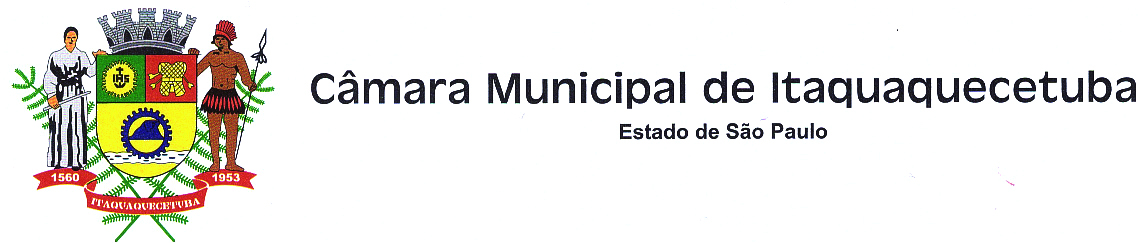 Indicação nº        594         / 2017Indico à Mesa, nos termos regimentais, para que seja oficiado ao Senhor Prefeito Municipal, solicitando de V. Exa. providências para a Rua Ribeiro esquina com a Rua Quatá no Bairro Recanto Mônica – Itaquaquecetuba – SP, que está em péssimas condições. JustificativaA referida solicitação se faz necessária uma vez que as referidas ruas estão em estado precário, não possuem asfalto e quando chove é um verdadeiro mar de lama e a quantidade de buracos é imensa.Plenário Vereador Maurício Alves Brás, em 13 de março de 2017.Roberto Carlos do Nascimento TitoPresidente da CâmaraCarlinhos da Minercal